Publicado en Madrid el 29/04/2024 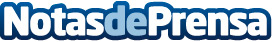 RTVE incorpora una plataforma de IA gestionada por Eviden para detectar informaciones falsasDenominada IVERES utiliza algoritmos avanzados de procesamiento de lenguaje natural y aprendizaje automático que analiza contenidos, audios, imágenes y texto para evaluar su veracidadDatos de contacto:Jennifer ArizabaletaGPS Imagen y Comunicación, S.L.620059329Nota de prensa publicada en: https://www.notasdeprensa.es/rtve-incorpora-una-plataforma-de-ia-gestionada Categorias: Telecomunicaciones Inteligencia Artificial y Robótica Programación Software http://www.notasdeprensa.es